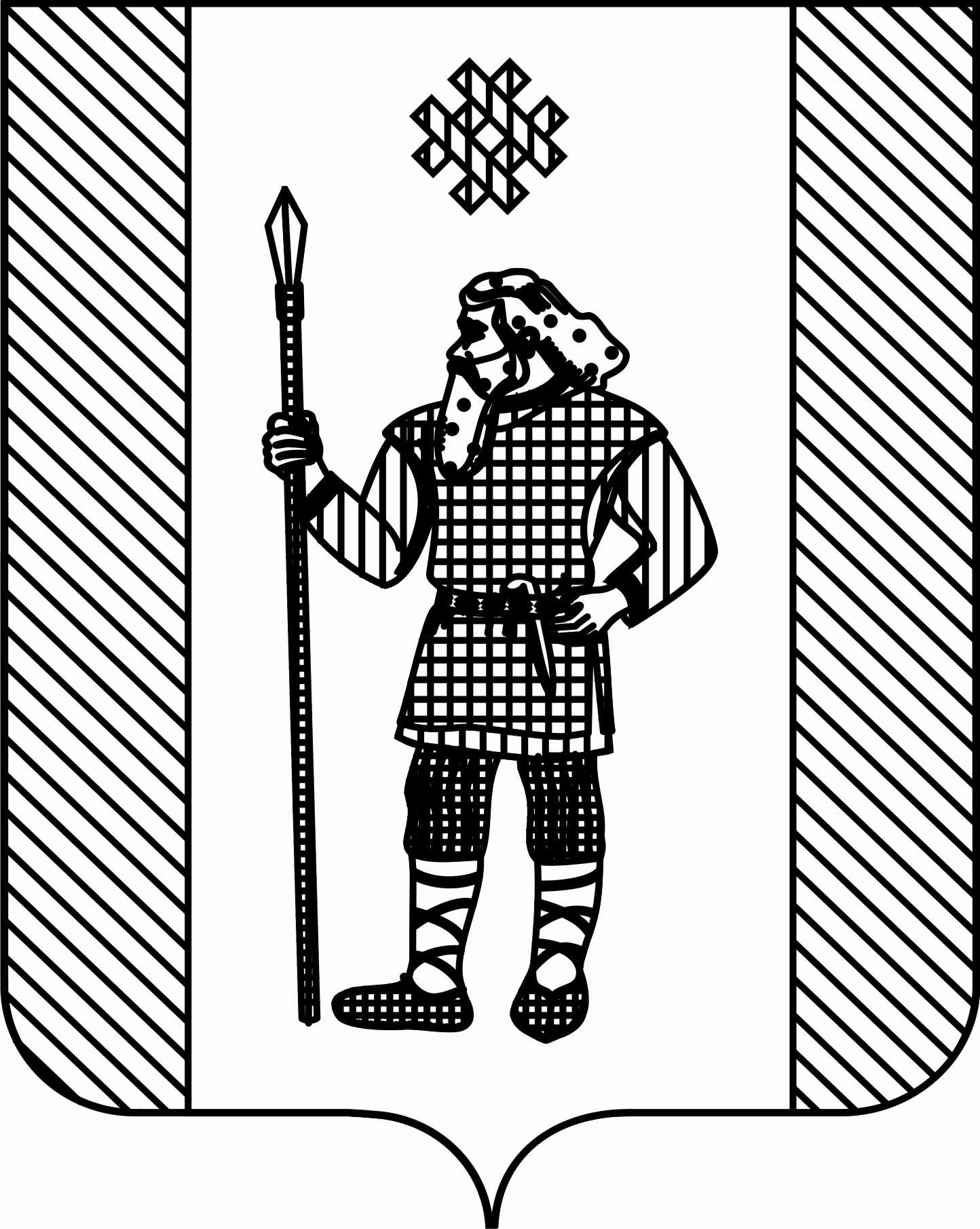 ДУМАКУДЫМКАРСКОГО МУНИЦИПАЛЬНОГО ОКРУГАПЕРМСКОГО КРАЯР Е Ш Е Н И Е25.08.2022 											       № 84О назначении и проведении собрания граждан в целях рассмотрения и обсуждения инициативного проекта в д. Большая Серва Кудымкарского муниципального округа Пермского краяВ соответствии с решением Думы Кудымкарского муниципального округа Пермского края от 22.04.2021 № 56 «Об утверждении Порядка назначения и проведения собрания граждан в целях рассмотрения и обсуждения вопросов внесения инициативных проектов в Кудымкарском муниципальном округе Пермского края», на основании Уведомления о проведении собрания граждан, Дума Кудымкарского муниципального округа Пермского краяРЕШАЕТ:Назначить собрание граждан в целях рассмотрения и обсуждения инициативного проекта:дата, время, место проведения собрания граждан: 2 сентября 2022 в 19:00 в здании Б-Сервинского СК, расположенном по адресу: ул. Центральная, д. 22, д.Большая Серва , Кудымкарский муниципальный округ, Пермский край;вопрос выносимый на рассмотрение: обсуждение инициативного проекта «Устройство общедоступной уличной детско-юношеской игровой площадки ул. Центральная в д. Большая Серва»;предполагаемое количество участников: 25 человек;организационный комитет в составе:председатель - Бражкина Марина Ивановна;секретарь — Епанова Валерия Викторовна;члены комиссии: Климова Надежда Геннадьевна;			       Бажина Марина Николаевна.	1.5. инициатор собрания: председатель инициативной группы Бражкина Марина Ивановна;1.6. территория для реализации инициативного проекта: в границах д.Большая Серва Кудымкарского муниципального округа Пермского края;1.7. численность граждан проживающих в данном населенном пункте: 327 человек.2. Опубликовать настоящее решение в газете «Иньвенский край» и на официальном сайте администрации Кудымкарского муниципального округа Пермского края в информационно-телекоммуникационной сети «Интернет».3. Настоящее решение вступает в силу после его официального опубликования в газете «Иньвенский край».Председатель ДумыКудымкарского муниципального округаПермского края	     Петров М.А.